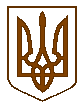 УКРАЇНАБілокриницька   сільська   радаРівненського   району    Рівненської    області(тридцять шоста позачергова сесія сьомого скликання)  РІШЕННЯвід  07  грудня   2018 року                                                                                № 853                                                             Про Програму  фінансового та бюджетного планування           на 2018-2020 роки	Заслухавши інформацію головного бухгалтера сільської ради М. Захожу, взявши до уваги лист фінансового управління Рівненської районної державної адміністрації №721/05/01-14/18 від 06.12.2018 року, керуючись п.2 ст. 85 Бюджетного кодексу України та ст. 26 Закону України «Про місцеве самоврядування в Україні», сесія Білокриницької сільської радиВ И Р І Ш И ЛА :Затвердити Програму  фінансового та бюджетного планування на                  2018-2020 роки згідно з додатком 1.Контроль за виконанням даного рішення покласти на головного бухгалтера М. Захожу та голову постійної комісії з питань бюджету і фінансів, О. Зданевич.  Сільський голова	                                  			               Т. ГончарукДодаток 1до рішення сесії Білокриницької сільської  ради
від «07»  грудня  2018  р.  № 853Програма фінансового та бюджетного планування на 2018-2020рокиІ. Загальна характеристика      ІІ. Проблеми, на розв’язання яких спрямована ПрограмаПрограму фінансового та бюджетного планування на 2018-2020роки, розроблено відповідно до п.2 ст. 85 Бюджетного кодексу України.Фінансове управління Рівненської районної державної адміністрації здійснює роботу фінансового і бюджетного планування району, а саме: проведення аналізу фінансово-економічного стану району, перспектив його подальшого розвитку; здійснення контролю за дотриманням бюджетними установами та організаціями законодавства щодо використання ними коштів районного бюджету в межах визначених законодавством; організовує роботу з підготовки проекту районного бюджету та прогнозних обсягів фінансових ресурсів, що передаються для відповідного розподілу між бюджетами сіл, селищ або для виконання спільних проектів; перевіряє рішення селищних та сільських рад про затвердження бюджету та внесення змін до них щодо відповідності бюджетному законодавству. Фінансове управління бере участь у розробленні та виконанні інвестиційних програм району і здійснює також контроль за дотриманням бюджетного законодавства щодо районного бюджету на всіх стадіях бюджетного процесу та аналізує діяльність місцевих рад району з питань фінансів.Своєчасне і якісне виконання фінансовим управлінням своїх повноважень неможливе без створення належних, технічних умов праці, поліпшення господарського забезпечення управління  та покращення роботи комп’ютерної техніки, що надасть можливість якісно та оперативно обслуговувати клієнтів управління. Разом з тим, неналежне фінансування фінансового управління, не дає змоги у повній мірі реалізувати ряд заходів, які повинні сприяти: організації роботи з своєчасного формування місцевих бюджетів та проведення експертиз рішень сільських та селищних рад на відповідність до бюджетного законодавства;забезпеченню запровадженню з 01 січня 2019 року програмно-цільового методу формування місцевих бюджетів;організовувати роботу з підготовки проекту районного бюджету та прогнозних обсягів фінансових ресурсів, для подальшого перерозподілу  між бюджетами сіл та селищ;зміцнення матеріально-технічної бази;господарському забезпеченню управління;створення умов для ефективного впровадження сучасних інформаційних технологій.IIІ. Ціль   ПрограмиПідвищення ефективності обслуговування розпорядників та одержувачів бюджетних коштів, шляхом: поліпшення господарського забезпечення управління  та покращення роботи комп’ютерної технікиIV. Мета ПрограмиМетою програми є підтримка фінансового управління Рівненської районної державної адміністрації у процесі формування фінансового та бюджетного планування і Рівненському районі, яка повинна забезпечити:поліпшення господарського забезпечення управління, що надасть можливість якісно та оперативно обслуговувати клієнтів управління;зміцнення матеріально-технічної базу управління та поліпшення умов роботи його працівників.V. Шляхи реалізації ПрограмиВзаємодія  фінансового управління з органами  місцевого самоврядування, вдосконалення шляхів співпраці  у руслі покращення якості співпраці з місцевими бюджетами, використання  сучасних технологій.Створення відповідних умов для якісного налагодження партнерських відносин з розпорядниками та одержувачами бюджетних коштів.VІ. Очікувані результати від виконання Програми        Виконання Програми дасть змогу:поліпшення господарського забезпечення управління;зміцнення матеріально-технічної базу управління.VIІ. Обсяги та джерела фінансування Програми       Передбачити фінансування визначених Програмою заходів з сільського бюджету у  сумі 44 тис. грн.           VIII. Контроль за виконанням  Програми Контроль за виконанням Програми покладається на фінансове управління у Рівненському районі Рівненської області та постійну комісію сільської  ради з питань бюджету та фінансів.  Сільський голова	                                  			               Т. ГончарукПленарне засідання тридцять шостої позачергової сесіїБілокриницької сільської ради сьомого скликання07 грудня  2018 року
ВІДОМІСТЬдля поіменного голосування з питання:«Про Програму фінансового та бюджетного планування на 2018-2020роки»Голосували:    «за» - 	18	                          «проти» - 	0	                          «утримався» - 	0	                          «не голосував» - 	0	Голова комісії                                                                      ____________________Секретар комісії                                                                   ____________________Член комісії                                                                          ____________________1Ініціатор розроблення ПрограмиБілокриницька сільська рада2Розробник ПрограмиБілокриницька сільська рада3Відповідальний виконавецьБілокриницька сільська рада, Фінансове управління Рівненської районної державної адміністрації4Учасники ПрограмиБілокриницька сільська рада, Фінансове управління Рівненської районної державної адміністрації5Терміни реалізації програми2018 - 2020  роки6Етапи виконання Програми2018 – 2020 роки7Загальний обсяг фінансових ресурсів, необхідних для реалізації Програми140 000 грн.8Кошти сільського бюджету140 000 грн.Орієнтовний обсяг коштів, які пропонується залучити на виконання Програми ( грн.)2018 рікУсього витратна виконанняПрограми ( грн.)Усього, в тому числі- сільський бюджет 40000400004000040000№з/пПрізвище, ім’я, по батьковіЗаПротиУтри-мавсяНе приймав участь в голосуванні1.Гончарук Тетяна Володимирівназа2.Галябар Роман Олександровичза3.Власюк Світлана Андріївнавідсутня4.Данилюк Наталія Василівназа5.Семенюк Марія Петрівназа6.Дем'янчук Віталій Григоровичза7.Зданевич Оксана Данилівназа8.Кисіль Тетяна Михайлівнавідсутня9.Панчук Ярослав Петровичза10.Ящук Оксана Костянтинівнавідсутня11.Целюк Тетяна Лонгінівнавідсутня12.Плетьонка Андрій Васильовичза13.Вовчик Юрій Анатолійовичза14.Дубіч Анатолі Миколайовичза15.Захожа Інна Анатоліївнавідсутня16.Морозюк Оксана Дмитрівназа17.Казмірчук Олена Юріївназа18.Денисюк Іван Миколайовичза19.Кравченко Алла Дмитрівназа20.Люльчик Валерій Федоровичза21.Клименко Тарас Володимировичза22.Ляшецька Надія Миколаївназа23.Ящук Олена АдамівназаВсього:Всього:18